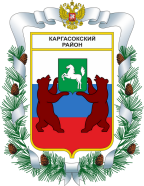 МУНИЦИПАЛЬНОЕ ОБРАЗОВАНИЕ «Каргасокский район»ТОМСКАЯ ОБЛАСТЬДУМА КАРГАСОКСКОГО РАЙОНАЗаслушав отчет врио начальника ОМВД России по Каргасокскому району - майора полиции Филюка К.В. о результатах оперативно-служебной деятельности ОМВД России по Каргасокскому району по итогам 2022 годаДума Каргасокского района РЕШИЛА:И.о. Главы Каргасокского района 						        С.И. Герасимов Информационно-аналитическая записка о результатах  оперативно-служебной деятельности  ОМВД России по Каргасокскому району по итогам 2022 годаВ отчетном периоде 2022 года основные усилия подразделений отдела МВД России по Каргасокскому району Томской области сосредоточены на выполнении задач, поставленных Президентом Российской Федерации, определенных Директивой МВД России, нормативными документами МВД России и УМВД России по Томской области.Штатная численность личного состава на 1 января 2023 года составляет 85 единиц, из них: 74 единицы – аттестованный состав, 1 единица – государственный гражданский служащий, 10 единиц – гражданский персонал. Некомплект составляет – 6 единиц (8,1%).Отчётный период 2022 год на территории Каргасокского района характеризуется  снижением зарегистрированных преступлений на 3,5%, с 314 до 303. Контроль над криминальной ситуацией в районе в целом сохраняется, количество раскрытых преступлений составило 256 (-5,54%), в том числе тяжких и особо тяжких — 42 (-23,64%).Закончены расследованием уголовные дела по 216 (-9,62%) преступлениям, в том числе следствие, по которым обязательно 47 (-24,19%), следствие необязательно — 148 (-1,99%). В общем массиве совершенных преступлений возросло количество  краж из гаражей  (+400%, с 1 до 5), краж велосипедов (+300%, с 1 до 4), кражи телефонов (+128,57%, с 7 до 16), мелкое хищение чужого имущества (ст.158.1 УК РФ, +100%, с 0 до 2), угоны (+33,33, с 3 до 4), незаконный оборот оружия (+15,38, с 13 до 15), незаконный оборот наркотиков (+62,5, с 8 до 13), экологических преступлений (+23,53%, с 17 до 21), из них по ст.260 УК РФ «Незаконная рубка лесных насаждений» (+275%, с 4 до 15).	Остаётся нераскрытой 1 квартирная кража (в с. Каргасок), где предметами хищения являются автомобильные колеса, стоимость ущерба была определена в сумме 20 000 руб.По итогам 2022 года направлено в суд 3 уголовных дела экономической направленности по ч.3 ст.160 в отношении директора МУП «Каргасокский ТВК» Никитина К.В., начальника ОПС Вертикос Трифоновой С.С., начальника ОПС Вертикос Кошкиной М.В.	Возбуждено 26 общеуголовных мошенничеств, большая часть таких преступлений совершены с использованием интернета и средств мобильной связи. Так в 2022 году ущерб по дистанционным мошенничествам и хищениям составил более—  более 6,5 млн. рублей.	Сотрудниками полиции проводится ежедневная информационная работа, в том числе и путем поквартирного обхода и непосредственного общения с жителями всех населённых пунктов района. Свою работу мы так же освещаем в районных СМИ, интернет ресурсах.	Достаточно нестабильным  в характеристике оперативной обстановки является состояние  уличной преступности.  Уличные преступления – это преступления,  совершённые в пределах населённого пункта в местах, к которым имеется свободный доступ в любое время года и суток. Данная трактовка дает основание считать, что преступления данной категории несут реальную угрозу гражданам, проводящим в общественных местах досуг, совершающих прогулки с детьми и тп, то есть гражданам, которые являются незащищенными от преступных посягательств.	В отчетном периоде выросло число преступлений, совершенных в общественных местах 7,53% (с 40 до 43), на улице же напротив наблюдается снижение на 8,82% или 31 преступление (АППГ 34), их доля в числе зарегистрированных составила 14,19%  (улица  10,23%).В эту же структуру уличной преступности входят преступления, предусмотренные ст. 166 УК РФ, угон автомобиля, совершенный в состоянии алкогольного опьянения в с.Новый Васюган, угон бурана в с.Вертикос, один автомобиль был угнанный с берега реки Обь, одно неправомерное завладение автомобилем несовершеннолетним. Одно преступление квалифицированно ст. 167 в п.Пионерном, повреждение колес на припаркованных автомобилях.Так же структуре уличной преступности против совершено 8 преступлений, предусмотренных ст. 115 УК РФ – 1, ст. 119 УК РФ – 1, ст. 161 УК РФ – 3, ст. 158 УК РФ – 2.В целях предупреждения и пресечения преступлений, совершенных в общественном месте, в том числе на улице, в отчетном периоде на территории района проведены оперативно-профилактические мероприятия,  выявлено 116 административных правонарушений по ст. 20.20 и 20.21 КоАП РФ, что является действенной мерой профилактики предупреждения преступлений, совершенных на улице как лицами, находящимися в состоянии алкогольного опьянения, так и в отношении данных лиц.  Необходимо отметить, что в 2022 году выявлено 4 преступления по ст. 318, 319 УК РФ, совершены в отношении сотрудников полиции лицами, находящимися в состоянии алкогольного опьянения.Социальная составляющая преступности характеризуется снижением числа преступлений, совершенных лицами, ранее судимыми на 14,06% (с 64 до 55), удельный вес таких преступлений достиг 25,46%. Количество таких лиц также снизилось на 15,52% (с 58 до 49).Ранее судимыми совершено 17 краж, 16 преступлений против личности.Не допущено роста преступлений, совершаемых в состоянии алкогольного опьянения (-17,46%) или 104 преступления. Удельный вес которых составляет 48,15%, то есть практически каждое второе преступление.На профилактическом учете по итогам 2022 года состоит 16 лиц, попадающих под действие административного законодательства и 15 лиц формально попадающих.Касаемо несовершеннолетних лиц необходимо отметить, что на профилактическом учете состоит 37 несовершеннолетних лиц и 47 неблагополучных родителя. В течение 2022 года зарегистрировано 2 преступления, совершенные несовершеннолетними лицами. Один несовершеннолетний 2005 г.р., совершил угон автомобиля, в результате чего съехал с дороги в кювет. Второй несовершеннолетний 2008 г.р. совершил кражу в магазине, путем взлома запорного устройства.Всего проведено 97 рейдов, по местам концентрации несовершеннолетних, в ходе которых выявлено 107 правонарушений (АППГ 130), а также выявлено 10 фактов ненадлежащего исполнения родительских обязанностей (ч. 1 ст. 5.35 КоАП РФ).	По итогам 2022 года, в сфере незаконного оборота наркотиков, возбуждено 13 уголовных дел, 8 окончено, что на 60% больше в сравнении с прошлым годом, два из которых относятся к категории тяжких и особо тяжких. Данные преступления регистрируются ежегодно, но каналы сбыта и способы поставки наркотических веществ в полном объеме не установлены. Результаты работы в сфере противодействия преступности по линии незаконного оборота наркотиков хотя и имеют положительную тенденцию, но не соответствуют складывающейся оперативной обстановке.	Так же отмечено, что в отчетном периоде не допущено преступлений, совершенных в состоянии наркотическом опьянении. 	Количество зарегистрированных на территории района дорожно-транспортных происшествий составило 115 (+13).  Учетных дорожно-транспортных происшествий зарегистрировано 6 (АППГ 6), в них ранено 5 (-2) и погиб 1 (-1) человек.Основным видом учетных дорожно-транспортных происшествий является столкновения транспортных средств – 4, наезд на стоящее транспортное средство — 1, съезд с дороги — 1.Основными причинами совершения ДТП стали нарушения водителями следующих требований Правил дорожного движения:- выезд на встречную полосу движения – в 3 ДТП;- превышение установленной скорости движения - в 2 ДТП;- управление ТС в состоянии алкогольного опьянения — в 1 ДТП.В целях профилактики аварийности на дорогах сотрудниками отделения ГИБДД выявлено 2429 административных правонарушений, в том числе за управление транспортными средствами лицами, не имеющими права управления, лицами, лишенными права управления транспортного средства – 177     (-21).По критериям оценки приказа МВД России 1040-2013 года, ОМВД России по Каргасокскому району занимает 7 место среди 15 территориальных ОВД области.С учетом вышеизложенного предлагаю,1. Обеспечить занятость населения, в исполнение на территории района положений Закона РФ от 19 апреля 1991 г. №1032-1 «О занятости населения в Российской Федерации», в особенности отсутствия рабочих мест для лиц, ранее совершавших преступления. Так на учете в ПДН состоит 47 неблагополучных родителя, часть которых не трудоустроены, а значит злоупотребляют спиртным, оказывая негативное влияние на своих детей.2. Обеспечить в должном объеме профилактическую работы с лицами, ранее совершавшими преступления, в том числе со стороны органов местного самоуправления.3. Обеспечить в надлежащем объеме освещенность улиц и камер видеонаблюдения как в общественных местах, так и в административных зданиях, что может привести к уменьшению «уличной» преступности, преступлений против личности и имущества граждан, совершению дорожно-транспортных происшествий в темное время суток.4. Предпринять  комплекс мероприятий взаимодействия по профилактике терроризма, экстремизма.  	5. Обеспечить взаимодействие по вопросам обеспечения охраны общественного порядка при проведении спортивных, культурно-массовых мероприятий, в целях профилактики преступлений   реализовать требования статьи 7 ФЗ от 02 апреля 2014 года № 44-ФЗ « Об участии граждан в охране общественного порядка».  РЕШЕНИЕ  РЕШЕНИЕ  РЕШЕНИЕ17.02.2023   № 169 с. Каргасокс. КаргасокО результатах оперативно-служебной деятельности ОМВД России по Каргасокскому району по итогам 2022 года1. Принять к сведению отчет о результатах оперативно-служебной деятельности ОМВД России по Каргасокскому району по итогам 2022 года.2. Настоящее решение официально опубликовать (обнародовать) в порядке, установленном Уставом муниципального образования «Каргасокский район».Председатель ДумыКаргасокского района          И.В. Кирин  